S1 Table. Increase in CD6 MFI on CD4+ and CD8+ lymphocytes upon activation. 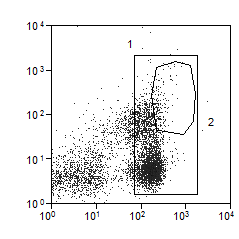 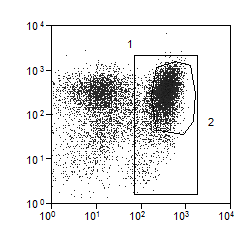 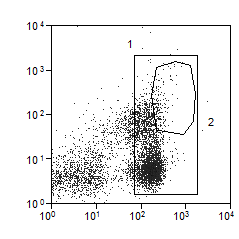 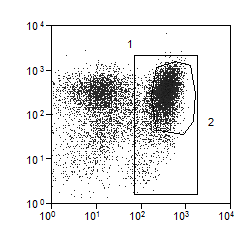  Experiment repeatsCD6 MFI (median) on Gate 1 (CD4+) lymphocytes CD6 MFI (median) on Gate 1 (CD4+) lymphocytes CD6 MFI (median) on Gate 2 (CD4+CD25hi)  lymphocytesnUnstimulated cellsStimulated cellsStimulated cells1113.48168.83188.15273.56131.11140.94349.4473.5681.98CD6 MFI (median) on Gate 1 (CD8+) lymphocytesCD6 MFI (median) on Gate 1 (CD8+) lymphocytesCD6 MFI (median) on Gate 2 (CD8+CD25hi)  lymphocytesnUnstimulated cellsStimulated cellsStimulated cells157.13109.45113.48239.8191.3794.73329.8246.0049.44